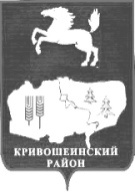 АДМИНИСТРАЦИЯ КРИВОШЕИНСКОГО РАЙОНА ПОСТАНОВЛЕНИЕ 03.03.2021                                                                                                                            № 141с.КривошеиноТомской областиО внесении изменений в постановление Главы Администрации Кривошеинского района от 11.03.2008 №101 «О создании антинаркотической комиссии на территории Кривошеинского района»В связи с кадровыми изменениями             ПОСТАНОВЛЯЮ:1. Внести изменения в приложение № 1 к постановлению Главы Администрации Кривошеинского района от 11.03.2008 № 101 «О создании антинаркотической комиссии на территории Кривошеинского района» (далее –постановление), изложив его в новой редакции  согласно приложению №1 к настоящему постановлению.	             2. Настоящее постановление вступает в силу с даты его подписания.3. Опубликовать настоящее постановление в Сборнике нормативных правовых актов Администрации Кривошеинского района и разместить на официальном сайте муниципального образования Кривошеинский район в информационно-телекоммуникационной  сети «Интернет».	4.Контроль за исполнением данного постановления возложить на первого заместителя Главы Администрации Кривошеинского района.Глава Кривошеинского района                                                                             (Глава Администрации)                                                                                          А.Н. КоломинМельникова С.В.2-17-63ПрокуратураМБУК «Кривошеинская ЦМБ»Членам комиссии, Мельниковой С.В.                                      Приложение №1    к постановлению Главы  Кривошеинского                                                                                             района (Главы Администрации)             от 03.03.2021   № 141Состав Антинаркотической комиссии Кривошеинского районаКоломин Андрей Николаевич – Глава Администрации Кривошеинского района (председатель комиссии)Штоббе Артем Витальевич – первый заместитель Главы Администрации Кривошеинского района   (заместитель председателя комиссии)Матвеев Антон Сергеевич – начальник ОМВД России по Кривошеинскому району Левко Виктория Петровна – начальник управления образования Кривошеинского районаНестеров Виктор Васильевич – главный врач МУЗ «Кривошеинская ЦРБ» Ерохина Ирина Викентьевна – начальник финансового отдела Администрации Кривошеинского района Сайнакова Наталья Николаевна – Директор ОГБПОУ «Кривошеинский агропромышленный техникум» Мельникова Светлана Викторовна – ведущий специалист – секретарь административной комиссии (секретарь комиссии)  